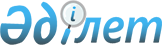 Об утверждении Положения о государственном учреждении "Отдел внутренней политики Успенского района"Постановление акимата Успенского района Павлодарской области от 7 июня 2022 года № 125/6
      В соответствии с пунктом 2 статьи 40 Административного процедурно-процессуального кодекса Республики Казахстан, пунктом 2 статьи 31 Закона Республики Казахстан "О местном государственном управлении и самоуправлении в Республике Казахстан", статьей 124 Закона Республики Казахстан "О государственном имуществе", постановлением Правительства Республики Казахстан от 1 сентября 2021 года № 590 "О некоторых вопросах организации деятельности государственных органов и их структурных подразделений", акимат Успенского района ПОСТАНОВЛЯЕТ:
      1. Утвердить прилагаемое Положение о государственном учреждении "Отдел внутренней политики Успенского района".
      2. Государственному учреждению "Отдел внутренней политики Успенского района" в установленном законодательством Республики Казахстан порядке обеспечить:
      1) государственную регистрацию Положения в органах юстиции в установленном законодательством порядке;
      2) в течение двадцати календарных дней со дня подписания настоящего постановления направление его копии в электронном виде на казахском и русском языках в филиал республиканского государственного предприятия на праве хозяйственного ведения "Институт законодательства и правовой информации Республики Казахстан" Министерства юстиции Республики Казахстан по Павлодарской области для официального опубликования и включения в Эталонный контрольный банк нормативных правовых актов Республики Казахстан;
      3) размещение настоящего постановления на интернет-ресурсе акимата Успенского района после его официального опубликования.
      3. Контроль за исполнением настоящего постановления возложить на курирующего заместителя акима Успенского района.
      4. Настоящее постановление вводится в действие по истечении десяти календарных дней после дня его первого официального опубликования. Положение о государственном учреждении "Отдел внутренней политики Успенского района" Глава 1. Общие положения
      1. Государственное учреждение "Отдел внутренней политики Успенского района" (далее ГУ "Отдел внутренней политики Успенского района") является государственным органом Республики Казахстан, осуществляющим руководство в сфере внутренней политики на территории Успенского района.
      2. ГУ "Отдел внутренней политики Успенского района" ведомств не имеет.
      3. ГУ "Отдел внутренней политики Успенского района" осуществляет свою деятельность в соответствии с Конституцией и законами Республики Казахстан, актами Президента и Правительства Республики Казахстан, иными нормативными правовыми актами, а также настоящим Положением.
      4. ГУ "Отдел внутренней политики Успенского района" является юридическим лицом в организационно-правовой форме государственного учреждения, имеет печать с изображением Государственного Герба Республики Казахстан и штампы со своим наименованием на государственном языке, бланки установленного образца, в соответствии с законодательством Республики Казахстан, счета в органах казначейства в соответствии с законодательством Республики Казахстан.
      5. ГУ "Отдел внутренней политики Успенского района" вступает в гражданско-правовые отношения от собственного имени.
      6. ГУ "Отдел внутренней политики Успенского района" имеет право выступать стороной гражданско-правовых отношений от имени государства, если оно уполномочено на это в соответствии с законодательством.
      7. ГУ "Отдел внутренней политики Успенского района" по вопросам своей компетенции в установленном законодательством порядке принимает решения, оформляемые приказами руководителя ГУ "Отдел внутренней политики Успенского района".
      8. Структура и лимит штатной численности ГУ "Отдел внутренней политики Успенского района" утверждаются в соответствии с действующим законодательством.
      9. Местонахождение ГУ "Отдел внутренней политики Успенского района": 141000, Республика Казахстан, Павлодарская область, 141000, Успенского район, село Успенка, улица Қазыбек би, 71.
      10. Настоящее Положение является учредительным документом ГУ "Отдел внутренней политики Успенского района".
      11. Финансирование деятельности ГУ "Отдел внутренней политики Успенского района" осуществляется из местного бюджета.
      12. ГУ "Отдел внутренней политики Успенского района" запрещается вступать в договорные отношения с субъектами предпринимательства на предмет выполнения обязанностей, являющихся функциями ГУ "Отдел внутренней политики Успенского района".
      Если ГУ "Отдел внутренней политики Успенского района" законодательными актами предоставлено право осуществлять, приносящую доходы деятельность, то полученные доходы направляются в государственный бюджет, если иное не установлено законодательством Республики Казахстан. Глава 2. Задачи и полномочия ГУ "Отдел внутренней политики Успенского района"
      13.Задачи:
      1) реализация государственной политики в социально-экономической и общественно-политической сферах путем координации деятельности исполнительных органов акимата Успенского района; 
      2) обеспечение выполнения и реализации внутренней политики государства, а также актов и поручений Президента и Правительства Республики Казахстан, акима области, района по вопросам, относящимся к компетенции государственного учреждения "Отдел внутренней политики Успенского района";
      3) участие в укреплении демократических институтов общества, разъяснение и пропаганда основных приоритетов Стратегии развития Казахстана, ежегодных Посланий Главы государства народу Казахстана, государственных и отраслевых программ и других стратегических документов;
      4) взаимодействие с исполнительными органами, неправительственными организациями, общественными объединениями, политическими партиями района по обеспечению общественно-политической стабильности;
      5) организация системы всестороннего мониторинга, прогнозирования и объективного изучения происходящих в Успенском районе общественно-политических процессов и тенденций их развития;
      6) осуществление в пределах своей компетенции контроля за соблюдением на территории Успенского района законодательства Республики Казахстан о рекламе;
      7) формирование и размещение государственного заказа по проведению государственной информационной политики на районном уровне, обеспечение контроля за его осуществлением;
      8) обеспечение реализации Законов Республики Казахстан "О противодействии терроризму", "О противодействии экстремизму", "О религиозной деятельности и религиозных объединениях", иных нормативных правовых актов по вопросам обеспечения прав граждан на свободу религиозных убеждений;
      9) осуществление взаимодействия между государственными и правоохранительными органами по вопросам профилактики и противодействия несанкционированным акциям протеста;
      10) проведение социологических и политологических исследований, направленных на прогнозирование общественно-политической ситуации в Успенского районе.
      14. Полномочия:
      1) Права:
      - вносить на рассмотрение акимата, акима района и в вышестоящие организации предложения по основным направлениям развития, оперативному решению проблем в сфере внутренней политики;
      - в установленном законодательством порядке, запрашивать и получать необходимую информацию, документы и иные материалы от государственных органов, органов местного самоуправления и иных организаций;
      - проводить совещания по вопросам, входящим в компетенцию ГУ "Отдел внутренней политики Успенского района";
      - учувствовать в подготовке проектов нормативных правовых актов акима и акимата района в сфере внутренней политики;
      - заключает договоры в пределах своей компетенции по организованным конкурсам и закупкам товаров, работ и услуг на нужды отдела в соответствии с законом Республики Казахстан "О государственных закупках;
      - представлять интересы ГУ "Отдел внутренней политики Успенского района" в государственных органах, суде.
      2) Обязанности:
      - оказывать консультативно-методическую, информационную, организационно-техническую и иную помощь государственным органам и должностным лицам по вопросам, входящим в компетенцию ГУ "Отдел внутренней политики Успенского района";
      - составлять протоколы об административном правонарушении в соответствии с компетенцией отдела;
      - координировать работу исполнительных органов акимата района и иных организаций по применению действующего законодательства в области внутренней политики;
      Для выполнения полномочий государственное учреждение "Отдел внутренней политики Успенского района" взаимодействует с другими исполнительными органами района и организациями, находящимися в его ведении.
      15. Функции:
      1) организация выполнения актов Президента и Правительства Республики Казахстан, поручений Администрации Президента Республики Казахстан, решений и распоряжений акима области и акима района;
      2) разъяснение и пропаганда политики Президента Республики Казахстан, программ Правительства Республики Казахстан, постановлений акиматов области и района, решений и распоряжений акимов области и района;
      3) организация информационно-разъяснительной работы о деятельности местных исполнительных органов в социально-экономической, общественно-политической и других сферах, выработка предложений по совершенствованию работы в данном направлении;
      4) координация и контроль за деятельностью и ходом информационно-пропагандистской работы акима района, акимов сельских округов, средств массовой информации по вопросам внутренней политики государства; 
      5) организует освещение повседневной деятельности акимата района, акима района и его заместителей в средствах массовой информации, взаимодействие с ними, разъяснение проводимой Президентом и Правительством Республики внутренней и внешней политики, экономического и социального положения в районе, путей решения вопросов;
      6) участие в разработке и реализации концепций, программ, определяющих государственную политику во внутриполитической сфере, в вопросах межэтнических отношений, обеспечения и соблюдения прав и свобод человека в Республике Казахстан;
      7) формирование, размещение и контроль осуществления государственного заказа по проведению государственной информационной политики на районном уровне в порядке, установленном законодательством Республики Казахстан;
      8) работа со средствами массовой информации;
      9) осуществление контроля за соответствием содержания средств наглядной агитации действующему законодательству и политическому курсу Республики;
      10) координация информационно – пропагандистской работы на соответствие действующему законодательству и политическому курсу Республики;
      11) взаимодействие с государственными органами Успенского района по обеспечению общественно-политической стабильности, демократизации общественных процессов и консолидации общества, мониторинг и анализ исполнения законодательных и иных нормативных правовых актов в сфере внутренней политики;
      12) осуществление связей с политическими партиями, национально-культурными объединениями, правозащитными, религиозными и иными общественными организациями;
      13) участие в подготовке и проведении республиканских и региональных научно-практических мероприятий, направленных на укрепление внутриполитической стабильности и демократизацию политических процессов в районе;
      14) анализ и регулирование общественных процессов, происходящих в районе, проведение социологических исследований направленных на прогнозирование общественно – политической ситуации в районе; 
      15) проведение работы по реализации молодежной политики и патриотического воспитания в районе; 
      16) последовательное осуществление политики государства на территории Успенского района в отношении религии, обеспечение реализации законодательства в сфере регулирования отношений религиозных объединений;
      17) проведение изучения и анализа религиозной ситуации в регионе, организация деятельности антитеррористической комиссии района;
      18) осуществление работы по формированию, накоплению, обобщению и классификации информационной базы данных общественно-политических, религиозных, молодежных, неправительственных общественных объединений района;
      19) осуществление координации и взаимодействия с неправительственными организациями, этнокультурными, религиозными общественными объединениями, профессиональными союзами района;
      20) оказание организационной, консультативно-методической и информационной помощи этнокультурным объединениям района;
      21) организация работы по пропаганде культуры этнических групп, этнокультурных объединений и Ассамблеи народа Казахстана;
      22) осуществление мониторинга размещения и использования государственных символов Республики Казахстан на соответствие с действующим законодательством Республики Казахстан;
      23) осуществление работы по формированию у населения уважительного отношения к государственным символам Республики Казахстан, выработка рекомендаций и предложений по вопросам пропаганды и применения государственных символов Республики Казахстан;
      24) осуществление работы по вопросам семейно-демографической ситуации в районе, выработка предложений и рекомендаций по основным направлениям гендерной и семейно-демографической политики в Республике Казахстан;
      25) обеспечение в установленном законодательством Республики Казахстан порядке, рассмотрения обращений физических и юридических лиц;
      26) обеспечение исполнения норм действующего законодательства Республики Казахстан по вопросам планирования и исполнения бюджета, бухгалтерского учета и государственных закупок;
      27) организация конкуров и осуществление государственных закупок товаров, работ и услуг на нужды отдела в соответствии с законом Республики Казахстан "О государственных закупках";
      28) обеспечивает постоянный контроль и мониторинг за исполнением договоров государственных закупок работ и услуг, за освоением выделяемых бюджетных средств государственному органу;
      29) разрабатывает бюджетные программы и составляет бюджетную заявку государственного органа;
      30) анализ состояния кадровой работы, обеспеченности кадрами государственного учреждения "Отдел внутренней политики Успенского района";
      31) разработка планов деятельности ГУ "Отдел внутренней политики Успенского района"; 
      32) выполнение совместно с другими подразделениями аппарата акима района организационно-методической и научно-исследовательской работы, входящей в компетенцию Отдела внутренней политики;
      33) подготовка проектов актов акимата и акима Успенского района по вопросам, входящим в компетенцию ГУ "Отдел внутренней политики Успенского района";
      34) подготовка материалов на заседания акимата и совещания при акиме района по вопросам, относящимся к компетенции ГУ "Отдел внутренней политики Успенского района", аналитических записок, результатов социологических опросов, информации о динамике и тенденциях развития социально-политических процессов, происходящих в районе;
      35) участие в работе акимата района, по совершенствованию системы распространения информации о деятельности органов государственной власти, в общественно-политических и экономической сферах. Глава 3. Статус, полномочия первого руководителя ГУ "Отдел внутренней политики Успенского района"
      16. Руководство ГУ "Отдел внутренней политики Успенского района" осуществляется руководителем, который несет персональную ответственность за выполнение возложенных на ГУ "Отдел внутренней политики Успенского района" задач и осуществление им своих полномочий. 
      17. Руководитель ГУ "Отдел внутренней политики Успенского района" назначается на должность и освобождается от должности в соответствии с действующим законодательством Республики Казахстан акимом Успенского района. 
      18. Руководитель ГУ "Отдел внутренней политики Успенского района" заместителей не имеет.
      19. Полномочия руководителя ГУ "Отдел внутренней политики Успенского района":
      1) представляет на утверждение акимата Успенского района Положение о государственном учреждении;
      2) организует работу по выполнению Законов, актов Президента Республики издает приказы;
      4) принимает меры по противодействию коррупции в ГУ "Отдел внутренней политики Успенского района";
      5) несет персональную ответственность за выполнение обязанностей по противодействию коррупции;
      6) действует без доверенности от имени ГУ "Отдел внутренней политики Успенского района";
      7) представляет ГУ "Отдел внутренней политики Успенского района" в государственных органах, иных организациях;
      8) в случаях и пределах, установленных законодательством, распоряжается имуществом;
      9) выдает доверенности;
      10) подписывает акты ГУ "Отдел внутренней политики Успенского района";
      11) назначает на должность и освобождает от занимаемой должности работников государственного учреждения "Отдел внутренней политики Успенского района";
      12) определяет обязанности работников и функции структурных подразделений ГУ "Отдел внутренней политики Успенского района";
      13) применяет меры поощрения и налагает дисциплинарные взыскания на работников ГУ "Отдел внутренней политики Успенского района";
      14) осуществляет личный прием физических лиц и юридических лиц;
      15) утверждает должностные инструкции работников ГУ "Отдел внутренней политики Успенского района";
      16) утверждает перспективные и текущие планы работы ГУ "Отдел внутренней политики Успенского района";
      17) назначает на должность и освобождает от должности руководителя подведомственной организации в порядке, установленном законодательством Республики Казахстан;
      18) осуществляет в порядке, установленном законодательством Республики Казахстан, поощрение руководителя подведомственной организации, наложение на него дисциплинарных взысканий;
      19) заключает договоры, соглашения и иные сделки в пределах своей компетенции.
      20. Исполнение полномочий первого руководителя ГУ "Отдел внутренней политики Успенского района" в период его отсутствия осуществляется лицом, его замещающим в соответствии с действующим законодательством.
      21. Взаимоотношения между ГУ "Отдел внутренней политики Успенского района" и уполномоченным органом соответствующей отрасли (местным исполнительным органом) регулируются действующим законодательством Республики Казахстан.
      22. Взаимоотношения между администрацией ГУ "Отдел внутренней политики Успенского района" и трудовым коллективом определяются в соответствии с Трудовым кодексом Республики Казахстан и коллективным договором. Глава 4. Имущество ГУ "Отдел внутренней политики Успенского района"
      23. ГУ "Отдел внутренней политики Успенского района" может иметь на праве оперативного управления обособленное имущество в случаях, предусмотренных законодательством.
      Имущество ГУ "Отдел внутренней политики Успенского района" формируется за счет имущества, переданного ему собственником, а также имущества (включая денежные доходы), приобретенного в результате собственной деятельности, и иных источников, не запрещенных законодательством Республики Казахстан.
      24. Имущество, закрепленное за ГУ "Отдел внутренней политики Успенского района", относится к коммунальной собственности района.
      25. ГУ "Отдел внутренней политики Успенского района" не вправе самостоятельно отчуждать или иным способом распоряжаться закрепленным за ним имуществом и имуществом, приобретенным за счет средств, выданных ему по плану финансирования, если иное не установлено законодательством. Глава 5. Реорганизация и упразднение ГУ "Отдел внутренней политики Успенского района"
      26. Реорганизация и упразднение ГУ "Отдел внутренней политики Успенского района" осуществляются в соответствии с законодательством Республики Казахстан.
      При ликвидации ГУ "Отдел внутренней политики Успенского района" имущество, оставшееся после удовлетворения требований кредиторов, остается в районной коммунальной собственности.
      Перечень организаций, находящихся в ведении ГУ "Отдел внутренней политики Успенского района":
      1) Коммунальное государственное учреждение "Центр развития молодежных инициатив" отдела внутренней политики Успенского района.
					© 2012. РГП на ПХВ «Институт законодательства и правовой информации Республики Казахстан» Министерства юстиции Республики Казахстан
				
      Аким района 

Н. Дычко
Утверждено
постановлением акимата
Успенского района
от 07 июня 2022 года
№ 125/6